SMP (план работы площадки) «Визаж и стилистика» VII Открытый Региональный чемпионат «Молодые профессионалы» (WorldSkills Russia) Краснодарского краяУтверждаю гл.эксперт        Оганисян С.В.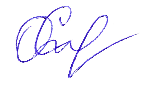 ДатаДень неделиВремяМероприятие 25.01.2022вторник9:00-10:00Сбор экспертов на площадке. Регистрация экспертов. Презентация экспертов. Обучение экспертовС-1вторник9:00-10:00Сбор экспертов на площадке. Регистрация экспертов. Презентация экспертов. Обучение экспертовС-1вторник10:00-10:15Распределение ролей между экспертами и формирование судейских групп. Подписание протокола распределения судейских ролейС-1вторник10:15-11:00Обсуждение КЗ и АО. Внесение 30% измененийС-1вторник11:00-12:00Оформление и подписание КЗ. Утверждение аспектов оценки. Подписание протоколаС-1вторник12:00-13:00ОбедС-1вторник13:00-14:30Инструктаж экспертов. Подписание экспертами ТБС-1вторник14:30-15:00Знакомство экспертов с площадкойС-1вторник15:00-16:00Церемония открытия чемпионатаС-1вторник16:00-16:30Тестирование моделей. Инструктаж волонтеровРегистрация участников на площадке. Подписание протоколаС-1вторник16:30-17:00Инструктаж участников по измененному КЗ. Подписание протокола ознакомления с 30% изменений КЗС-1вторник17:00-17:15Жеребьевка рабочих мест. Подписание протоколаС-1вторник17:15-18:00Инструктаж участников по ОТ и ТБ. Подписание протоколаС-1вторник18:00-19:00Знакомство участников с площадкой. Инструктаж по косметике и аксессуарам. Подписание протоколаС-1вторник19:00-19:30Демонстрация работы оборудования. Подписание протокола.Контроль тул-боксов. Подписание протокола26.01.2022среда08:00Сбор на площадкеС 1среда08:00-08:55Подготовка демонстрационного стола. Подготовка моделей, жеребьевка моделей.Инструктаж участников по ОТ и ТБ.Инструктаж участников по КЗ.Контроль тул-боксов.С 1среда08:55-09:00Брифинг участника с экспертом-компатриотом.Выдача оценочных ведомостей экспертамС 1среда09:00-10:30Соревнование: Коррекция бровей. Окрашивание бровей и ресниц (magicbox)С 1среда10:30-12:30Соревнование: Коммерческий макияж (magicbox)С 1среда12:30-13:30Переоборудование площадки. Обсуждение и выставление оценок. Выставление баллов, занесение в cisС 1среда13:30-14:30ОбедС 1среда14:30-16:00Соревнование: Макияж и прическа для показа женской одежды «Модного дома Валентина Юдашкина» (коллекция весна-лето 2022)С 1среда16:00-17:00Переоборудование площадки. Обсуждение и выставление оценок. Выставление баллов, занесение в cis27.01.2022четверг08:00Сбор на площадкеС 2четверг08:00-08:55Подготовка демонстрационного стола. Подготовка моделей, жеребьевка моделей.Инструктаж участников по ОТ и ТБ.Инструктаж участников по КЗ.Контроль тул-боксов.С 2четверг08:55-09:00Брифинг участника с экспертом-компатриотом.Выдача оценочных ведомостей экспертамС 2четверг09:00-15:00Соревнование: Создание креативного образа с элементами фейс-арта (magicbox)С 2четверг15:00-16:00ОбедС 2четверг16:00-17:00Переоборудование площадки. Обсуждение и выставление оценок. Выставление баллов, занесение в cis28.01.2022пятница08:00Сбор на площадкеС 3пятница08:00-08:55Подготовка демонстрационного стола. Подготовка моделей, жеребьевка моделей.Инструктаж участников по ОТ и ТБ.Инструктаж участников по КЗ.Контроль тул-боксов.С 3пятница08:55-09:00Брифинг участника с экспертом-компатриотом.Выдача оценочных ведомостей экспертамС 3пятница09:00-12:00Соревнование: Фантазийный макияж с элементами боди-арта на тему «Жар птица»С 3пятница12:00-13:00Переоборудование площадки. Обсуждение и выставление оценок. Выставление баллов, занесение в cis.С 3пятница13:00-14:00ОбедС 3пятница14:00-16:00Соревнование: исторический образ в стиле «Диско»С 3пятница16:00-17:00Обсуждение и выставление оценок. Выставление баллов, занесение в cis. Блокировка.С 3пятница17:00-17:30Проверка ведомостей экспертами-компатриотами. Подписание протокола о блокировке оценок.29.01.2022суббота09:00Сбор на площадкеС +1суббота09:00-10:00Подведение итоговС +1суббота10:00-13:00Уборка площадки. Демонтаж площадкиС +1суббота13:00-14:00ОбедС +1субботаС 14:00Отъезд экспертов и участников